Grand Wedding PackageCocktail HourButler Style Hors D'oeuvresPassed on Silver Platters with White Glove Service – All IncludedHot Mixed GrillServed from Silver Chafing Dishes100 Guest Please Select 6Please Select 1 Additional per 25 GuestsCold Antipasto Display*GF-Gluten Free Options	*V- Vegan OptionsChef Attended StationsTo continue your culinary journey… Please select 2 stationsMashed Potato StationGarlic Roasted Mashed Potatoes served in Martini Glasses, Garnished with guest choice of Cheddar Cheese, Chives, Bacon Bits, Butter, and GravyPasta StationRigatoni Sautéed with Broccoli Rabe & Sausage and Farfalle sautéed with Tomato & Basil PestoPulled Pork StationSlow Cooked Shredded Pork served with Fried Plantains, and Ciabatta Bread Scampi Station *GFShrimp sautéed in Garlic Butter with a Splash of LemonSlider StationMini-Burgers accompanied with Cheese, Mustard, Onions, Ketchup and PicklesSouthwestern StationGrilled Chicken with onions and peppers Served with Fresh Flour Tortillas, sour cream, salsa and guacamoleCarving Station *GF (Choice of One) Smoked Ham, Fresh Whole Boneless Turkey, Corned Beef Brisket, Glazed BBQ Beef  (not GF )or Roast Loin of PorkAsian Station *VStir-fry of Fresh Vegetables in a light Teriyaki Sauce, accompanied by Fried Rice and Dim SumSports Bar StationMozzarella Sticks, Popcorn Shrimp, Potato Skins and Buffalo Chicken Bites served withCelery /Carrot sticks and Blue Cheese DressingPizza StationFreshly Baked Flatbread served with your choice of toppings to include:Onions, Peppers, Pepperoni, Mushrooms, and Sausage *GF options availableMac & Cheese StationElbow Macaroni sautéed with a classic yellow cheese sauce, served with Peas, Diced Tomato and Bacon BitsAdditional Stations(*Extra Charge)  *New Zealand Baby Lamb Chops Roasted lamb chops served Butler Style*Raw Seafood Display *GFJumbo Shrimp,  Clams and OystersServed on a bed of crushed ice with Cocktail Sauce and Lemons*Smoked Fish DisplaySmoked Salmon, White Fish & Smoked Mackerel garnished with Capers, Onions, Chopped Eggs & Lemon *Whole Roasted Pig *GF *GF-Gluten Free Options	*V- Vegan OptionsMain Course ReceptionAppetizers(Please Select One)Salads(Please Select One)Classic Caesar SaladFresh Garden Salad Tossed with Balsamic VinaigretteMesclin Salad Mixed field greens with Cran Raisins and Goat CheeseTossed in a Raspberry VinaigretteEntreesChoice of Four EntreesPlease Select One Poultry, One Beef, One Seafood and Vegetarian Lasagna- All Presented TablesideHerb Roasted Chicken BreastPan Seared Chicken Breast Served with Choice of One Sauce: Marsala Sauce or Roasted Garlic Sauce, Accompanied by a Choice of Duchess Potato, Spanish Yellow Rice or Wild Rice-OR-Chicken FrancaiseLightly Egg Battered and Sauteed Breast of ChickenFinished with a White Wine and Lemon Butter SauceFresh Broiled Sole OreganataFresh Broiled Sole Encrusted in Italian Bread Crumbs Finished with Herb Butter-OR-Filet of Fresh Broiled SalmonFresh Dill Butter or a Light Teriyaki GlazeRoast Prime Rib of Beef au Jus-OR-Slow Braised Short Rib of BeefPillow of Yukon Gold Mashed Potatoes, Medley of Fresh Julienne VegetablesHomemade Vegetable Cheese Lasagna (Fourth Choice)Fresh Pasta Stuffed with Ricotta, Roasted Peppers, Mushrooms, Spinach and Peas and Topped by melted Mozzarella Cheese and Marinara Sauce*Chateaubriand Bordelaise (Additional Charge)Sliced Tenderloin of Beef Finished with a Rich Mushroom and Red Wine Sauce*Surf and Turf (Additional Charge)All Dinner Selections are Complimented With Duchess Potato and Medley of Fresh Julienne VegetablesHot Garlic Cheese Bread and Dinner Rolls*GF-Gluten Free Options	*V- Vegan OptionsThe Final TouchThree Tiered Wedding Cake IncludedServed with your choice of one additional dessert Deluxe Pastry SamplerItalian Cookies Apple Pie White Chocolate Mousse ParfaitStrawberry Shortcake ParfaitChocolate Raspberry Mousse Parfait *GFVanilla Ice Cream  *GF*Not included with Venetian Cake Display or Venetian TableFreshly Brewed Coffee and Tea ServedEspresso and International Coffee Station IncludedAdditional Sweet Endings*Venetian Cake DisplayAn assortment of Cakes, Italian Cookies, and Miniature French and Italian Pastries*Deluxe Venetian TableAn assortment of Cakes, Italian Cookies, and Miniature French and Italian Pastries,                                                   Fresh Fruit Platter, Tiramisu, Chef Attended Station of Banana Foster with Vanilla Ice Cream, Mousse and A Chocolate Fountain*Jersey Shore Dessert TableWaffle Sundae Station, Funnel Cake, Churros, Assorted Soft Cookies, Assorted Candies, Popcorn and Zeppoles*Denotes an Additional Charge*GF-Gluten Free Options	*V- Vegan OptionsGrand Wedding Package…………………………………$________-Price Does Not Include Service Charge or Sales Tax-Package Includes5 Hour Open BarPremium Brand LiquorsChampagne ToastPrivate Bridal RoomStuffed Clams CasinoBeef Tip & Fresh Vegetable SkewersAsparagus Wrapped in PastryScallops & Bacon  Assorted BruschettaStuffed MushroomsPotato PancakesSpanakopita Jumbo Cocktail Shrimp *GFFranks in Pastry ShellFresh Mozzarella, Artichokes & Sun Dried Tomatoes *GFSesame Chicken SkewersChicken CarbonaraChicken MurphyCavatelli & BroccoliBeef & Vegetable Stir FryNew Zealand MusselsItalian Sausage and Peppers  *GFFilet Mignon Tips & MushroomsFried Calamari with Spicy MarinaraHomemade Pierogies with Sautéed OnionsSeafood Paella Valencia  Fresh Stuffed RigatoniEggplant RollantineZuppa de Clams *GFRoasted Red Peppers *GF/VDomestic & Imported Cheeses  *GFPepperoniChilled Broccoli Rabe *GFBlack Bean & Roasted Corn Salad *GF/VSopressataStuffed Cherry PeppersTri-Color Pasta SaladAssorted Olives *GF/VSeafood Salad *GFPlum Tomato & Mozzarella Salad *GFArtichoke Salad *VFresh Fruit Fantasy  *GF/VCream of Wild Mushroom BisquePasta Fagoli Caldo Verde *GFSliced Cantaloupe w/Proscuitto *GF      Penne with Vodka Sauce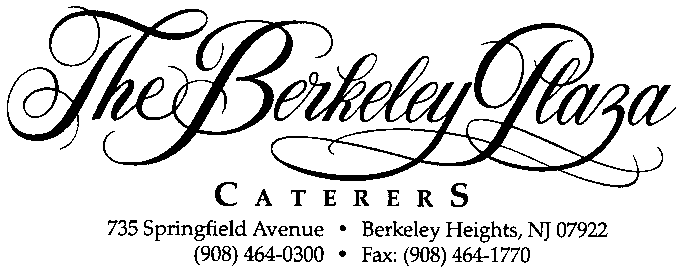 